О внесении изменений в Порядок разработки и утверждения административных регламентов предоставления муниципальных услугВ соответствии с Федеральным законом от 01 декабря 2014 года                   № 419-ФЗ «О внесении изменений в отдельные законодательные акты Российской Федерации по вопросам социальной защиты инвалидов в связи с ратификацией Конвенции о правах инвалидов» администрация Килемарского муниципального района п о с т а н о в л я е т:1. Внести в Порядок разработки  и утверждения административных регламентов предоставления муниципальных услуг, утвержденный постановлением администрации Килемарского муниципального района от 26 августа 2011 года № 386 следующее изменение:подпункт 16 пункта 5 раздела III изложить в следующей редакции:«16) требования к помещениям, в которых предоставляются муниципальные услуги, услуги организации, участвующей в предоставлении муниципальной услуги, к местам ожидания и приема заявителей, местам для заполнения запросов о предоставлении муниципальной услуги, информационным стендам с образцами их заполнения и перечнем документов, необходимых для предоставления каждой муниципальной услуги, в том числе к обеспечению доступности для инвалидов указанных объектов в соответствии с законодательством Российской Федерации о социальной защите инвалидов».»2. Настоящее постановление разместить на официальном сайте администрации Килемарского муниципального района.3. Контроль за исполнением настоящего постановления возложить на заместителя главы администрации по экономическому развитию территории Меньшикову С.А.КИЛЕМАР МУНИЦИПАЛЬНЫЙ РАЙОНЫНАДМИНИСТРАЦИЙАДМИНИСТРАЦИЯКИЛЕМАРСКОГО МУНИЦИПАЛЬНОГО РАЙОНАПУНЧАЛПОСТАНОВЛЕНИЕ12 августа 2015 года № 411Глава администрацииКилемарского муниципального районаЛ.Толмачева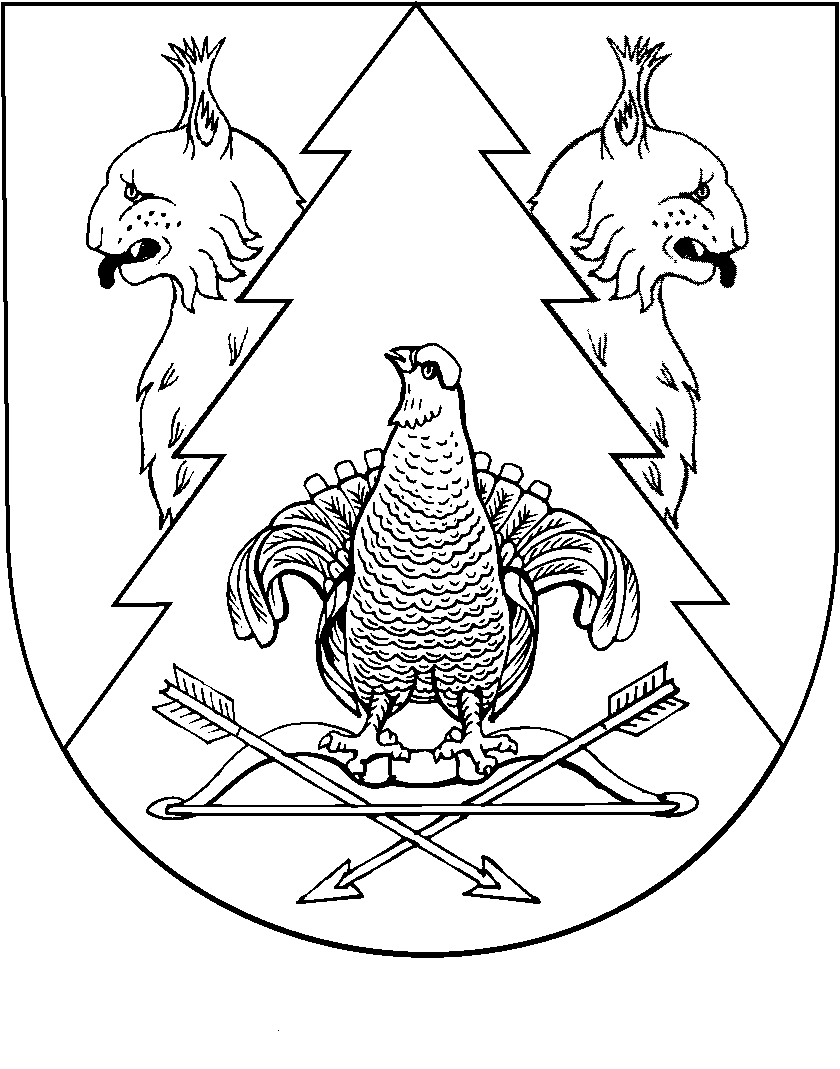 